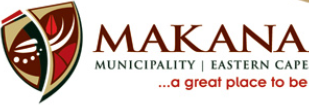 TENDER OPENING REGISTERTENDER NO			: MLM/2018-19/INFRA004TENDER DESCRIPTION	: Refurbishment of Alicedale Water treatment Works Phase 1CLOSING DATE		: 13 December 2018TIME				: 12h00TENDER NO			: MLM/2018-19/INFRA005TENDER DESCRIPTION	: Refurbishment of Riebeeck  East Bulk Water Supply  Phase 1CLOSING DATE		: 13 December 2018TIME				: 12h00NONAME OF COMPANYBID AMOUNT1.Amadwala Trading 363ccR12,099,180.672.Radee Civils R12,565,828.113.Ludumo Trading R9,730,243.404.Surface ( R17,963,725.955.MfuraaProjects & GeneralR17,683,596.74NONAME OF COMPANYBID AMOUNT1.Techni Civils LtdR8,674,462.082.Radee Civils R12,699,772.823.MfuraaProjects & GeneralR11,926,147.324.Ludumo Trading R8,384,578.43